VALMIERAS SPORTA SKOLAS ATKLĀTĀS   SACENSĪBAS   VIEGLATLĒTIKĀ  U-12  un  U-14  VECUMA  GRUPĀMN O L I K U M S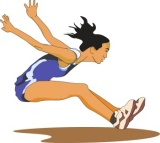 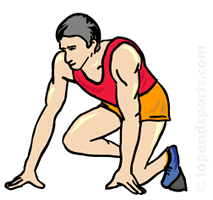 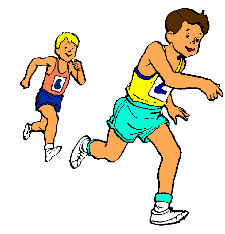 Sacensību mērķis:Popularizēt vieglatlētiku un sekmēt bērnu iesaistīšanos šajā sporta veidā;Uzturēt sadarbību sporta jomā starp Igaunijas un Latvijas sportistiem.Vieta un laiks:Sacensības notiek 2022. gada  16. septembrī J. Daliņa stadionā, Jāņa Daliņa iela 2, Valmierā  (paralēli ar šķēpa mešanas sacensībām Javelin Cup’2022”). Sacensību sākums plkst.15.00 Organizatori:Sacensības organizē Valmieras Sporta skola sadarbībā ar Valmieras Vieglatlētikas klubu. Galvenais tiesnesis - Megija Stalberga (tel.27000440, e-pasts: megija.stalberga@valmiera.edu.lv);Galvenā sekretāre – Līga Dzene (tel.29448010, e-pasts: sacensibas@valmiera.edu.lv).Dalībnieki: U-14 (2009.-2010. dz.g.) un U-12 (2011.-2012.dz.g.) vecuma grupu sportistiDisciplīnas:U 14 grupa: 60m, 200m, 1000 m, tāllēkšana, lode / m-2 kg; z-3 kg/U 12 grupa : 60m, 200m, 600 m, tāllēkšana Tāllēkšanas sacensībās var startēt  līdz 50% no organizācijas pieteikto kopējo  dalībnieku skaita. Dalībnieku pieteikšanās:Visus izdevumus, kuri saistīti ar dalībnieku piedalīšanos sacensībās, sedz komandējošā organizācija. Dalības maksa sacensībās EUR 5,00 no dalībnieka. Pieteikšanās sacensībām LVS mājaslapā www.athletics.lv līdz 2022.gada 14.. septembrim plkst. 20.00 Tie sportisti vai organizācijas, kuriem/-ām nav piekļuves datu LVS statistikas sistēmai, sūta savus pieteikumus sacensību galvenajai sekretārei uz e-pastu: sacensibas@valmiera.edu.lv ar norādi – Valmieras Sporta skolas atklātās sacensības U12, U14 grupai Pieteikumā jānorāda vārds, uzvārds, dzimšanas dati, disciplīna, pārstāvētā organizācija. No dalības maksas atbrīvoti Valmieras Sporta skolas audzēkņi. Sporta klubiem un sporta skolām ne vēlāk kā 2 h līdz sacensību sākumam ir jāatsauc dalībnieki, kuri nepiedalīsies sacensībās, sūtot SMS uz tālr. nr.: 29448010 (Līga Dzene) norādot: sportista vārdu, uzvārdu, dzimumu un vecuma grupu.Apbalvošana: Pirmo trīs vietu ieguvēji katrā disciplīnā tiek apbalvoti ar medaļu.              